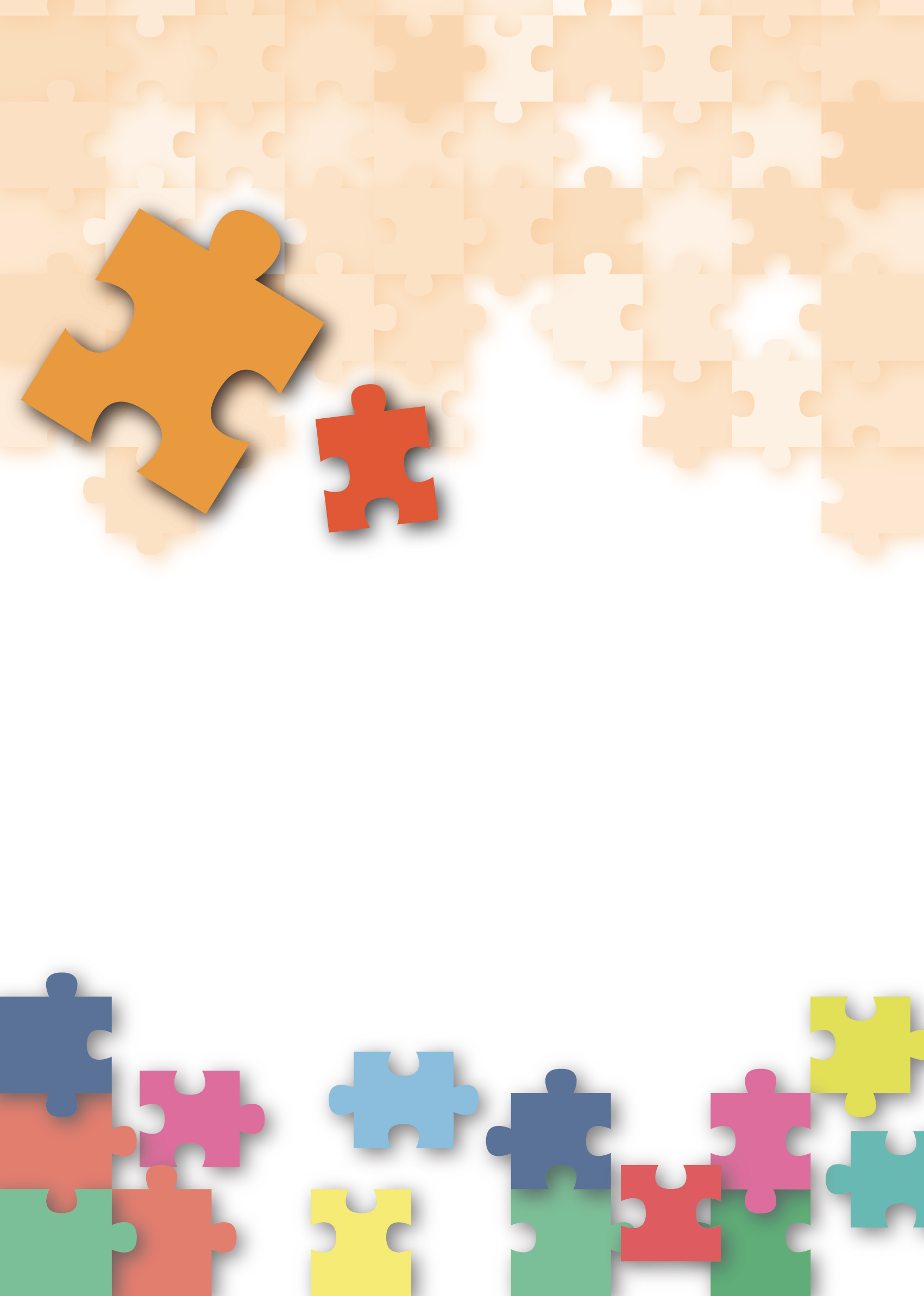 單元3.4：世界應對全球性問題簡介「公民、經濟與社會（中一至中三）支援教材」涵蓋個人、社會及人文教育學習領域範疇一、五及六的必須學習內容，支援學校施教公民、經濟與社會課程。教材提供多元化的學習活動，讓學生學習知識和明白概念、發展技能及培養正確的價值觀和態度，並附有教學指引及活動建議供教師參考。教材亦同時提供閱讀材料，提升學生閱讀興趣。此中三級教材「單元3.4：世界應對全球性問題」是教育局課程發展處個人、社會及人文教育組發展的學與教材料。單元3.4：世界應對全球性問題目錄教材簡介要成為有識見、負責任的公民，學校應從小培養學生的世界視野。在小學階段，學生會透過不同科目（例如小學常識科／小學人文科）和跨課程的形式（例如結合班主任課、價值觀教育活動等）學習到一些他們有興趣而值得關注的國際事件，並認識到人類共同關心的全球性問題；當中小學常識科／小學人文科的學習內容尤其相關，包括「影響目前全球發展的重要歷史事件」（例如戰爭與和平、互聯網與流動裝置的發展）和「世界各地相互依存的關係」（例如貿易和合作協議、世界資源的運用、衞生與醫療援助）。本單元共包括兩個部分。學生在第一部分將認識全球性問題的特徵，以及明白主權國家是國際交往的基本單位，各國須基於主權平等的原則，透過國際合作處理全球性問題。在第二部分，學生將了解不同機構（包括政府間的國際機構、國際非政府組織、國家中央和地方政府）如何透過國際合作應對全球毒品問題，從而培養他們對有關問題的重視和關注，並懂得珍惜生命。透過這個單元的學習，學生認識到各國通過國際合作應對全球性問題，能促進人類的共同福祉，進而明白人類的相互依賴，這有助拓寬他們的世界視野。教學設計：單元3.4：世界應對全球性問題（第一課節）學與教材料「全球性問題」：特徵活動一資料一資料來源：聯合國，翻譯自英文版網頁https://www.un.org/en/global-issues (a)	根據資料一，全球性問題有哪些例子？(b)	根據資料一，全球性問題有哪些特點？資料二資料來源：新華社，http://www.xinhuanet.com/politics/leaders/2021-01/25/c_1127023883.htm(a)	根據資料二，國家主席習近平認為世界應携手應對全球性挑戰，以達         致甚麼目標？(b)	根據資料二，國家主席習近平強調人類應如何回應所有全球性問題？工作紙一：「全球性問題」的例子資料一(a)	根據資料一，人類正面對甚麼全球性問題？(b)	根據資料一，世界各國正採取甚麼應對措施？資料二(a)	根據資料二，全球目前已有超過2500萬人因逃避戰爭、迫害和暴力而跨越國界，成為難民。大量人口湧入為難民收容國帶來甚麼問題？(b)	根據資料二，聯合國難民署建議世界各國採取甚麼應對措施？資料三(a)	根據資料三，為甚麼世界衛生組織把新型冠狀病毒疫情定性為全球大流行？(b)	根據資料三，世界各國採取甚麼應對措施？綜合資料一、資料二及資料三有關全球性問題的描述，全球性問題具備       甚麼特徵？在下表填寫合適的答案。延伸學習觀看以下影片，認識「全球管治」概念。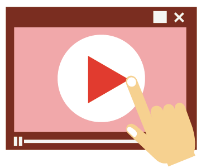 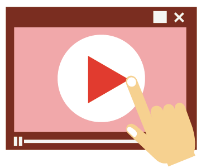 (a)	「全球管治」所指的是甚麼？(b)	哪些持份者參與全球管治？(c)	試舉出兩個全球管治持份者所處理的全球管治議題的例子？(a)	視像片段中提及哪一個國際政府組織的例子？ (b)	根據視像片段，舉出一個與2.(a)答案所述機構的工作範疇相關的非政府組織例子。閱讀以下資料，認識國家主席習近平提出解決世界問題的出路。資料來源：新華社，http://www.xinhuanet.com/politics/leaders/2021-01/25/c_1127023883.htm3. 	根據閱讀資料，國家主席習近平指出世界上的問題錯綜複雜，解決問題的出路是維護和踐行多邊主義，推動構建人類命運共同體，當中包含哪四項的堅持？單元3.4：世界應對全球性問題（第二課節）學與教材料「全球性問題」：主權國家是國際交往的基本單位(一)活動二資料一根據資料一，在橫線上填上適當的答案。聯合國共有193個會員國，它們均是主權國家。聯合國大會是會員國討論任何危及世界和平、國際安全及人類發展的議題的地方。2.	資料一提及全球暖化、全球醫藥衛生問題，以及世界和平問題。試就你所學，分析這些問題均具備了甚麼全球性問題的特徵？（提示：可參考工作紙一：「全球性問題」的例子）工作紙二：「主權國家」及其特徵資料一資料來源：中共中央黨校（國家行政學院），https://www.ccps.gov.cn/dxsy/202001/t20200110_137402.shtml資料二資料來源：中共中央黨校（國家行政學院），https://www.ccps.gov.cn/dxsy/202001/t20200110_137402.shtml(a)     根據資料一及資料二，判斷下列句子。在正確的填上「T」，錯誤的     填上「F」。資料三根據資料三，填寫適當的答案。	換言之，主權國家有以下特徵﹕主權國家必須擁有領土、主權、政權，以及人民。聯合國共有193個會員國，它們均是主權國家，並與其他國家建立了外交關係，得到國際承認。工作紙三：聯合國是基於各會員國主權平等之原則，各會員國須採取協調行動來處理全球問題資料一 資料來源：聯合國，https://www.un.org/zh/about-us/un-charter(a)	根據資料一，聯合國是基於甚麼原則來實現聯合國的宗旨？(b)	根據資料一，各聯合國會員國不得侵害任何會員國或國家的甚麼？(c)	根據資料一，《聯合國憲章》有否授權聯合國干涉國家主權以內的事情？試引用文中的相關條款加以佐證。資料二資料來源：聯合國，https://www.undocs.org/zh/A/RES/2625(XXV)根據資料二，判斷下列句子。在正確的填上「T」，錯誤的填上「F」。資料三資料來源：聯合國，https://www.un.org/zh/about-us/history-of-the-un(a)	根據資料三，各國建立聯合國旨在防止甚麼？(b)	為達成3.(a)答案所述，聯合國在過去75多年致力維護甚麼？4. 	【挑戰題】就你所知，為何「限制全球變暖」這類行動需要聯合國各會員國的同意才能採取行動，而非靠個別國家的努力就可以解決問題？延伸學習學習活動：專題研習研習課題：聯合國的工作學習活動指引：學生在進行專題研習前，應先瀏覽參考資源中的聯合國網頁，了解聯合國在不同領域的工作。學生需製作一份不多於十頁的簡報，內容包括簡介聯合國的歷史、聯合國的組成，以及聯合國維持國際和平的工作等。在完成專題研習後，學生需撰寫一段約五十字的反思短文，內容應圍繞聯合國在維持國際和平的角色和重要性。參考資源：簡報評分準則：單元3.4：世界應對全球性問題（第三課節）學與教材料「全球性問題」：透過國際合作應對全球毒品問題活動三資料一資料來源：香港海關年刊，https://www.customs.gov.hk/tc/publications-useful-information/publications/departmental-reviews/index.html根據資料一，香港海關的檢獲毒品重量呈現甚麼趨勢？香港特別行政區政府一直運用多管齊下策略打擊毒禍。當中包括預防教育和宣傳、戒毒治療和康復、立法與執法、對外合作，以及研究等。瀏覽表A中不同政府部門的網頁，然後在表B中填寫該些部門與禁毒相關的工作範疇。表A表B  工作紙四：毒品泛濫是全球性問題資料一資料來源：聯合國世界毒品報告，https://news.un.org/zh/search/%E4%B8%96%E7%95%8C%E6%AF%92%E5%93%81%E6%8A%A5%E5%91%8A根據資料一，全球毒品使用者數目呈現甚麼趨勢？資料二資料來源：聯合國《2023年世界毒品問題報告》，https://www.unodc.org/res/WDR-2023/Special_points_c.pdf根據資料二，《2023年世界毒品問題報告》，在下圖橫線上填寫適當的答案，展示各國應對日益靈活的毒品犯罪和合成毒品擴散的四類措施。資料三資料來源：中國疾病預防控制中心>旌陽區疾病預防控制中心>「淺談對毒品的社會危害和綜合防範措施」，http://www.dyjycdc.com/index.php?c=show&id=445根據資料一、資料二及資料三，指出全球毒品問題具備了甚麼全球性問題的特徵。延伸學習認識香港青少年涉及毒品問題的趨勢資料一資料來源：保安局禁毒處《藥物濫用資料中央檔案室 第七十一號報告書 2012-2021》，https://www.nd.gov.hk/pdf/report/crda_71st/CRDA_71st_Report_Full_Version.pdf根據資料一，香港的整體呈報吸毒者數目有甚麼趨勢？承上題，呈報21歲以下吸毒者數目有甚麼變化？資料二*受訪者可選多於一個原因。資料來源：保安局禁毒處《藥物濫用資料中央檔案室 第七十一號報告書 2012-2021》，https://www.nd.gov.hk/pdf/report/crda_71st/CRDA_71st_Report_Full_Version.pdf根據資料二，試指出兩個香港青少年吸食毒品的主要因素。資料三根據資料三，吸毒會帶來甚麼禍害和後果？承上題，為甚麼我們需要堅拒毒品的誘惑？你認為香港政府應如何加強打撃青少年吸食毒品的問題？試舉出一個方法並加以解釋。延伸學習學習活動：海報設計海報主題：香港政府打擊毒品的策略學習活動指引：學生根據課堂所學，利用海報設計展示學習成果。海報的形式不限，學生可運用多媒體設計實體或電子海報。海報的內容必須符合海報主題，並有趣味地表達中心思想。學生在完成海報設計前，應先瀏覽參考資源中的保安局禁毒處網頁。參考資源：評分準則：海報範本：延伸學習延伸學習學習活動：參觀參觀地點：香港賽馬會禁毒資訊天地參觀地點簡介：香港賽馬會禁毒資訊天地是全港首個以禁毒教育為主題的常設展覽館。通過多元媒體展示、互動遊戲、參與式體驗等方式，加上真人真事個案、心聲分享，毒資訊天地為參觀者帶來一個視、聽、感俱備的全感抗毒之旅。參觀課業：學生應在參觀完結後完成一份參觀課業，以紀錄在參觀過程中所學到的知識，並作出反思。單元3.4：世界應對全球性問題（第四課節）學與教材料政府間的國際機構如何透過國際合作應對全球毒品問題活動四資料一資料來源：聯合國毒品和犯罪問題辦公室，https://www.un.org/zh/aboutun/structure/unodc/	根據資料一，聯合國毒品和犯罪問題辦公室的宗旨是甚麼？	請將聯合國毒品和犯罪問題辦公室的主要工作及具體工作內容正確地連結起來。	根據資料一，聯合國毒品和犯罪問題辦公室通過以下哪一項方式讓年輕人不使用非法藥物？ 工作紙五：政府間的國際機構如何透過國際合作應對全球毒品問題資料一資料來源：聯合國毒品和犯罪問題辦公室，https://www.unodc.org/unodc/zh/strategy/full-strategy.html根據資料一，以下哪一項是聯合國毒品和犯罪問題辦公室的應對全球毒品問題的主要工作？資料二資料來源： INTERPOL，https://www.interpol.int/Who-we-are/What-is-INTERPOL; https://www.interpol.int/Crimes/Drug-trafficking/Our-role-in-fighting-drug-trafficking根據資料二，以下哪一項是對國際刑事警察組織的正確描述？根據資料二，在橫線上填上適當的答案。延伸學習認識香港警務處毒品調查科與國際刑警毒品組經驗交流例子資料一資料來源：香港警務處，毒品調查科與國際刑警毒品組交流經驗，https://www.police.gov.hk/offbeat/1204/chi/9007.html根據資料一，在下列多項選擇題中選出最合適的答案。1.          以下哪項不是國際刑警組織毒品組的工作？2.          以下是香港警隊毒品調查科與國際刑警組織毒品組網上分享會的內容？單元3.4：世界應對全球性問題（第五課節）學與教材料國際非政府組織如何透過國際合作應對全球毒品問題活動五資料一資料來源﹕彭淑敏博士（2015年），〈國際非政府組織的興起：協作的成功與局限〉，載於教育局編《高中歷史課程學與教資源套〈1945年後的國際協作與地區政治〉》，  https://www.edb.gov.hk/attachment/tc/curriculum-development/kla/pshe/references-and-resources/history/IA_Lecture_2_chi.pdf資料二資料來源：彭淑敏博士（2015年），〈國際非政府組織的興起：協作的成功與局限〉，載於教育局編《高中歷史課程學與教資源套〈1945年後的國際協作與地區政治〉》，  https://www.edb.gov.hk/attachment/tc/curriculum-development/kla/pshe/references-and-resources/history/IA_Lecture_2_chi.pdf根據資料一，在橫線上填上適當的答案。根據資料二，以下哪一項不是國際公法認為國際非政府組織須具有的特徵？工作紙六：國際非政府組織如何透過國際合作應對全球毒品問題資料一資料來源：世界禁毒聯合會，https://www.wfad.se/; https://wfad.se/about-wfad/#intro; https://wfad.se/membership/根據資料一，以下哪項是對世界禁毒聯合會的正確描述？根據資料一，非法藥物使用對全球毒品問題帶來什麼威脅？根據資料一，在橫線上填上適當的答案。根據資料一，世界禁毒聯合會為何相信辨識和推廣有效減少藥物濫用的政策和計劃的良好例子是重要的？資料二資料來源：中國藥物濫用防治協會（2018年10月28日），https://wx.jhak.com/index.php?m=wap&a=show&catid=35&typeid=34&id=2900979根據資料二，在橫線上填上適當的答案。根據資料二，第28屆IFNGO世界大會暨第18屆中國藥物濫用防治協會學術會議邀請了哪些參加者？他們參與這學術會議的目的是甚麼？7. 	【挑戰題】參考資料一和資料二，國際非政府組織如何透過國際合作應對全球毒品問題？延伸學習認識一些在香港應對毒品問題的非政府組織香港有很多非政府組織致力在不同層面展開禁毒教育工作。瀏覽表A中一些非政府組織的網頁，然後在表B中填寫該些非政府組織在禁毒教育的工作範疇。表A表B  單元3.4：世界應對全球性問題（第六課節）學與教材料中華人民共和國中央人民政府如何透過國際禁毒合作應對全球毒品問題活動六資料一資料來源：中國政府網，外交部就中方在開展國際禁毒合作方面所做工作等答問（2018年6月26日），http://www.gov.cn/xinwen/2018-06/26/content_5301421.htm根據資料一，中國政府如何推進並參與國際禁毒合作？在橫線上填上適當的答案。 工作紙七：中華人民共和國中央人民政府如何透過國際合作應對全球禁品問題資料一資料來源：中華人民共和國國務院新聞辦公室（2000年6月），〈中國的禁毒〉，載於《國務院公報2000年第27號》，http://big5.www.gov.cn/gate/big5/www.gov.cn/gongbao/content/2000/content_60392.htm根據資料一第一段，以下哪一項是中國加入與禁毒相關的聯合國公約？ 根據資料一第一段，中國多次派代表團出席由以下哪些國際組織召開的禁毒國際會議？根據資料一第二段，以下哪項是中國與不同國家開展禁毒合作的形式？(a)   根據資料一第三段，中國政府如何幫助緬甸和老撾開展禁毒工作？(b)		承上題，相關工作如何減輕毒品的威脅？資料二資料來源：中國政府網（2005年10月13日），《公安部召開東盟和中國禁毒合作國際會議發佈會》，http://big5.www.gov.cn/gate/big5/www.gov.cn/xwfb/2005-10/13/content_76821.htm根據資料二第一段，東盟和中國在哪些領域進行禁毒合作？試在橫線上填上適當的答案。根據資料二第二段，以下哪項是中國與東盟國家開展禁毒合作的內容？根據資料二第三段，中國協助東盟國家開展替代發展工作提供了那些優惠條件？8. 【挑戰題】參考資料一和資料二，中華人民共和國中央人民政府如何透過國際合作應對全球毒品問題？延伸學習閱讀以下資料，認識一些我國有關禁毒的條文資料一資料來源：中國人大網，《中華人民共和國禁毒法》（2008年），http://www.npc.gov.cn/wxzl/gongbao/2008-02/23/content_1462412.htm 1.    根據資料一，國家禁毒委員會獲得哪個中央國家機構的授權，負責組織開展禁毒國際合作，履行國際禁毒公約義務？2.  根據資料一，國務院有關部門應當按照各自職責，加强與有關國家或者地區執法機關以及國際組織進行哪些方面的禁毒合作？3.  根據資料一，邊境地區縣級以上人民政府公安機關要獲得國務院    ______________  的批准，才可與有關國家或者地區的執法機關開展執法合作？ 4.    根據資料一，國務院有關部門根據國務院授權，可以通過對外援助等渠道，          支持有關國家_____________來推動禁毒？單元3.4：世界應對全球性問題（第七課節）學與教材料中華人民共和國雲南省人民政府如何透過國際合作應對全球毒品問題活動七資料一資料來源：雲南網，中國禁毒主戰場雲南：毒品案件出現新趨勢，2020年6月23日，https://m.yunnan.cn/system/2020/06/23/030742578.shtml根據資料一，雲南省的地理位置如何令其成為中國禁毒鬥爭的最前沿和主戰場？ 根據資料一，雲南省的毒品案件呈現甚麼新趨勢？根據資料一，雲南省毒品案件的新趨勢令毒品查控及查緝帶來甚麼挑戰？工作紙八：中華人民共和國雲南省人民政府如何透過國際合作應對全球毒品問題資料一資料來源：中國共產黨新聞網，《巨瀾狂飆掃毒魔——雲南公安邊防總隊開展禁毒鬥爭紀》，2016年2月26日，http://cpc.people.com.cn/BIG5/n1/2016/0226/c87228-28152696.html資料二資料來源：中國政府網，《雲南全面推進禁毒大數據中心建設》，2018年6月24日，http://www.gov.cn/xinwen/2018-06/24/content_5300838.htm根據資料一，中老兩國在2013年通過在哪方面的合作而成功破獲一起特大跨國販毒案件？ 根據資料一，雲南公安邊防總隊與老、緬、泰如何加大對外執法援助力度打擊跨國販毒活動？根據資料二，雲南省各級禁毒部門與緬、老、越、泰邊境禁毒部門完善雙邊、多邊禁毒合作機制，開展了甚麼類型的合作？資料三資料來源：雲南省圖書館，《柬埔寨高級禁毒官員研修班在雲南警官學院開班》，2008年10月6日，http://www.ynlib.cn/Item/23919.aspx根據資料三，雲南警官學院為緬甸、老撾、越南等國家的禁毒執法官員提供了甚麼禁毒支援？根據資料三，雲南警官學院承辦的柬埔寨高級禁毒官員研修班有甚麼主要內容？資料四資料來源：中國政府網（2005年10月13日），《公安部召開東盟和中國禁毒合作國際會議發佈會》，http://big5.www.gov.cn/gate/big5/www.gov.cn/xwfb/2005-10/13/content_76821.htm根據資料四，在橫線上填上適當的答案。從90年代起，中國雲南省各級政府通過多種形式，主動幫助緬甸和老撾北部傳統罌粟種植地區開展替代發展工作。並從以下四方面提供優惠條件﹕7. 【挑戰題】參考資料一至資料四，中華人民共和國雲南省人民政府如何透過國際合作應對全球毒品問題？延伸學習                                                                                                           認識《雲南省禁毒條例》資料一資料來源：雲南網，雲南省第十三屆人民代表大會常務委員會（2018年）公告（第1號），2018年3月31日，《雲南省禁毒條例》，http://www.yunnan.cn/根據資料一，哪一個機構通過《雲南省禁毒條例》？ 根據資料一，雲南省人民政府和邊境地區州（市）、縣（市、區）人民政府及有關部門可如何與周邊國家、地區合作禁毒？                                                                                                                                                                                                                                                                                                                                                                                                                                                                                                                                                                                                                                                                                                                                                                                                                                                                                                                                                                                                                                                                                                                                                                                                                                                                                                                                                                                                                                                                                                                                                                                                                                                                                                                                                                                                                                                                                                                                                                                                                                                                                                                                                                                                                                                                                                                                                                                                                                                                                                                                                                                                                                                                                                                                                                                                                                                                                                                                                                                                                                                                                                                                                                                                                                                                                                                                                                                                                                                                                                                                                                                                                                                                                                                                                                                                                                                                                                                                                                                                                                                                                                                                                                                                                                                                                                                                                                                                                                                                                                                                                                                                                                                                                                                                                                                                                                                                                                                                                                                                                                                                                                                                                                                                                                                                                                                                                                                                                                                                                                                                                                                                                                                                                                                                                                                                                                                                                                                                                                                                                                                                                                                                                                                                                                                                                                                                                                                                                                                                                                                                                                                                                                                                                                                                                                                                                                                                                                                                                                                                                                                                                                                                                                                                                                                                                                                                                                                                                                                                                                                                                                                                                                                                                                                                                                                                                                                                                                                                                                                                                                                                                                                                                                                                                                                                                                                                                                                                                                                                                                                                                                                                                                                                                                                                                                                                                                                                                                                                                                                                                                                                                                                                                                                                                                                                                                                                                                                                                                                                                                                                                                                                                                                                                                                                                                                                                                                                                                                                                                                                                                                                                                                                                                                                                                                                                                                                                                                                                                                                                                                                                                                                                                                                                                                                                                                                                                                                                                                                                                                                                                                                                                                                                                                                                                                                                                                                                                                                                                                                                                                                                                                                                                                                                                                                                                                                                                                                                                                                                                                                                                                                                                                                                                                                                                                                                                                                                                                                                                                                                                                                                                                                                                                                                                                                                                                                                                                                                                                                                                                                                                                                                                                                                                                                                                                                                                                                                                                                                                                                                                                                                                                                                                                                                                                                                                                                                                                                                                                                                                                                                               單元3.4：世界應對全球性問題（第八課節）學與教材料中華人民共和國香港特別行政區政府如何透過國際合作應對全球毒品問題工作紙九：中華人民共和國香港特別行政區政府如何透過國際合作應對全球毒品問題資料一資料來源：中華人民共和國香港特別行政區政府保安局禁毒處>多管齊下抗毒>對外合作，https://www.nd.gov.hk/tc/external.html根據資料一，在橫線上填上適當的答案。毒品問題並無地域界限，其跨國性質有賴各司法管轄區通力合作，共同應對。香港特別行政區政府與對外合作夥伴建立了廣泛網絡，致力打擊毒品這全球性問題。根據資料一，以下哪一條不是香港恪守與禁毒有關的國際公約？資料二資料來源：中華人民共和國香港特別行政區政府保安局禁毒處>多管齊下抗毒>對外合作，https://www.nd.gov.hk/tc/external.html根據資料二，香港特區每年會以中國代表團成員身分，出席哪個與毒品相關的國際會議？根據資料二，以下哪個是香港警務處和香港海關在打擊毒品上與其內地和海外合作單位、區域及國際組織的合作形式﹕資料三資料來源：中華人民共和國香港特別行政區政府保安局禁毒處>多管齊下抗毒>對外合作，https://www.nd.gov.hk/tc/external.html根據資料二，香港一直與廣東省、深圳市及澳門特區緊密合作，四地緝毒部門打擊跨境毒品活動方面有以下合作：6. 【挑戰題】參考資料一、資料二和資料三，中華人民共和國香港特別行政區政府如何透過國際合作應對全球毒品問題？工作紙十：透過國際合作應對全球毒品問題的例子資料一資料來源：中國政府網（2005年10月13日），《公安部召開東盟和中國禁毒合作國際會議發佈會》，http://big5.www.gov.cn/gate/big5/www.gov.cn/xwfb/2005-10/13/content_76821.htm        根據資料一，香港警方在偵破跨國販毒案中扮演了什麼角色？延伸學習學習活動：觀看禁毒微電影《友毒 ． 誘毒》微電影《友毒 ． 誘毒》簡介﹕微電影由香港警務處毒品調查科製作，引用了真實故事展現不法份子如何以金錢利誘青年人犯案，並希望糾正青年人對販毒刑責方面的謬誤。片中亦訪問了一名因販毒而失去17年半青春的在囚少女及其家人，剖白販毒對一家帶來的悲哀。微電影《友毒 ． 誘毒》連結﹕ 3.   觀看影片，然後回答以下問題。販毒集團會利用年輕人的哪些特徵誘使他們犯案？（提示：參考影片25:06 – 25:16的內容）法庭會否因為年輕人沒有案底或年輕而輕判？（提示：參考影片25:18 – 25:24的內容）根據影片，如何是有效和治本的抗毒方法？（提示：參考影片25:47 – 26:07的內容）參考資料人民網。網頁：http://www.people.cn/中華人民共和國香港特別行政區政府保安局禁毒處。〈多管齊下抗毒>對外合作〉。網頁：https://www.nd.gov.hk/tc/external.html中華人民共和國國務院新聞辦公室（2000年6月）。〈中國的禁毒〉，載於《國務院公報2000年第27號》。網頁：http://big5.www.gov.cn/gate/big5/www.gov.cn/gongbao/content/2000/content_60392.htm中國人大網（2008年）。《中華人民共和國禁毒法》。網頁：http://www.npc.gov.cn/wxzl/gongbao/2008-02/23/content_1462412.htm中國共產黨新聞網（2016年2月26日）。《巨瀾狂飆掃毒魔——雲南公安邊防總隊開展禁毒鬥爭紀》。網頁：http://cpc.people.com.cn/BIG5/n1/2016/0226/c87228-28152696.html中國政府網。網頁：http://www.gov.cn/中國藥物濫用防治協會（2018年10月28日）。網頁：https://www.cadapt.com.cn/index.php?m=newscon&id=378&aid=739共產黨員網。網頁：https://www.12371.cn/香港特別行政區政府律政司。網頁：https://www.doj.gov.hk/en/home/index.html《基本法》網站。網頁：https://www.basiclaw.gov.hk/tc/index.html彭淑敏博士（2015年）。〈國際非政府組織的興起：協作的成功與局限〉，載於教育局編《高中歷史課程學與教資源套〈1945年後的國際協作與地區政治〉》。網頁：  https://www.edb.gov.hk/attachment/tc/curriculum-development/kla/pshe/references-and-resources/history/IA_Lecture_2_chi.pdf雲南省圖書館（2008年10月6日）。《柬埔寨高級禁毒官員研修班在雲南警官學院開班》。網頁：http://www.ynlib.cn/Item/23919.aspx雲南網。網頁：https://m.yunnan.cn/新華網。網頁：http://www.xinhuanet.com/聯合國。網頁：https://www.un.org/聯合國新聞部。《非政府組織與聯合國新聞部：一些問題和回答》。網頁：https://www.un.org/chinese/aboutun/ngo/qanda.html醫院管理局青山醫院精神健康學院。網頁：https://www3.ha.org.hk/cph/imh/mhi/index_chi.asp?lang=1INTERPOL。網頁：https://www.interpol.int/United Nations Office on Drugs and Crime。網頁：https://www.unodc.org/unodc/index.htmlWorld Federation Against Drugs。網頁：https://www.wfad.se/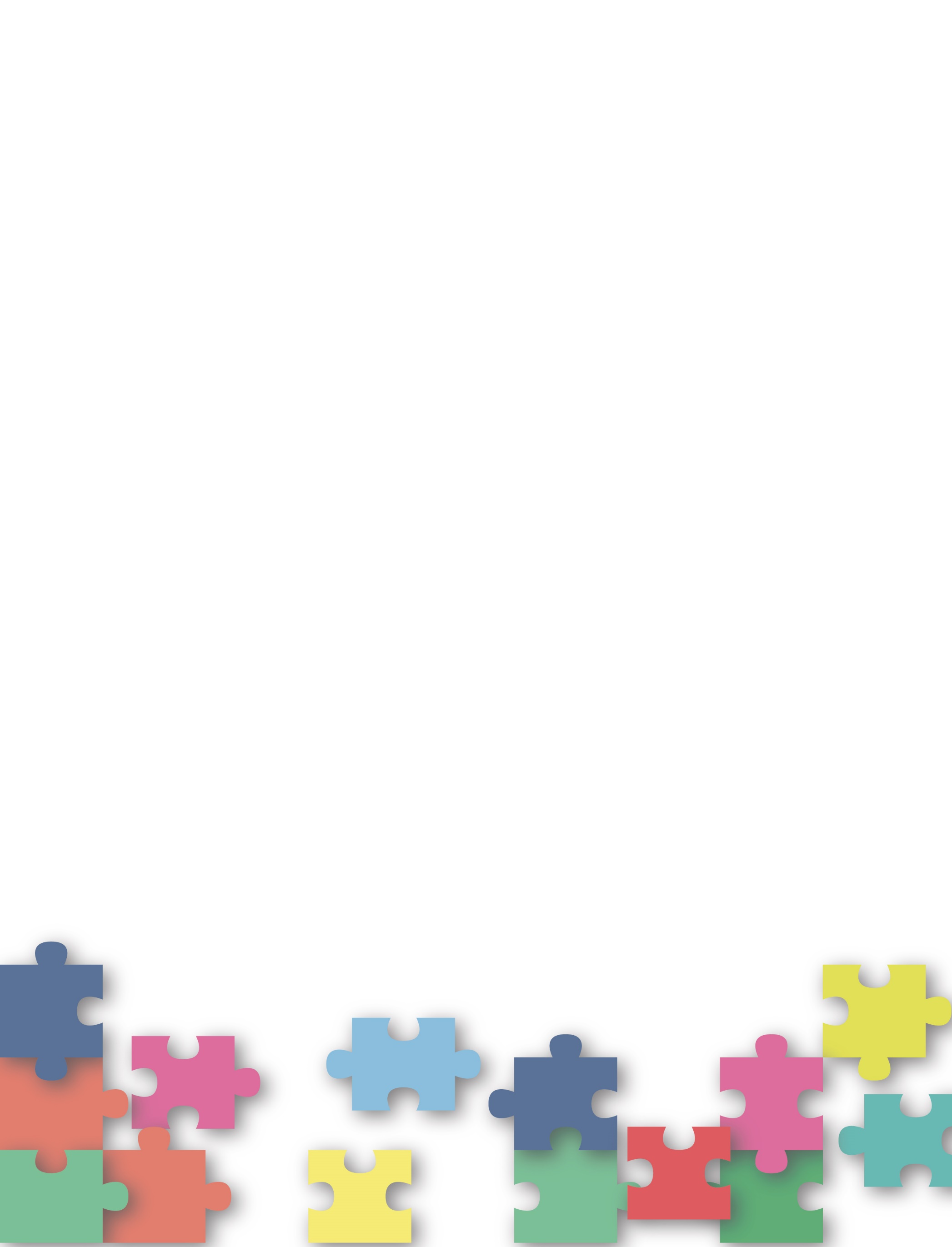 教材簡介頁5教學設計第一課節：「全球性問題」：特徵頁6第二課節：「全球性問題」：主權國家是國際交往的基本單位頁7第三課節：「全球性問題」：透過國際合作應對全球毒品問題頁8第四課節：政府間的國際機構如何透過國際合作應對全球毒品問題頁9第五課節：國際非政府組織如何透過國際合作應對全球毒品問題頁10第六課節：中華人民共和國中央人民政府如何透過國際合作應對全球禁品問題頁11第七課節：中華人民共和國雲南省人民政府如何透過國際合作應對全球毒品問題頁12第八課節：中華人民共和國香港特別行政區政府如何透過國際合作應對全球毒品問題頁13學與教材料工作紙一：「全球性問題」的例子頁16工作紙二：「主權國家」及其特徵頁22工作紙三：聯合國是基於各會員國主權平等之原則，各會員國須採取協調行動來處理全球問題頁24工作紙四：毒品泛濫是全球性問題頁30工作紙五：政府間的國際機構如何透過國際合作應對全球毒品問題頁39工作紙六：國際非政府組織如何透過國際合作應對全球毒品問題頁46工作紙七：中華人民共和國中央人民政府如何透過國際合作應對全球禁品問題頁52工作紙八：中華人民共和國雲南省人民政府如何透過國際合作應對全球毒品問題頁61工作紙九：中華人民共和國香港特別行政區政府如何透過國際合作應對全球毒品問題頁66工作紙十：中華人民共和國香港特別行政區政府透過國際合作應對全球毒品問題的例子頁70參考資料頁72課題：世界應對全球性問題課節：8節教學目的：完成本單元後，學生應能夠：認識全球性問題的特徵；明白主權國家是國際交往的基本單位，各國須基於主權平等的原則，透過國際合作處理全球性問題；認識不同國家和相關機構如何透過國際合作應對全球毒品問題；明白國際合作能促進人類的共同福祉；以及拓闊世界視野。第一課節（「全球性問題」：特徵）建議課時探究步驟課堂導入：教師著學生完成「活動一」問題1-2，讓學生初步認識「全球性問題」的一些基本特點。12分鐘探究步驟互動教學：教師著學生完成「工作紙一」問題1-4。讓學生認識一些「全球性問題」的例子和特徵。28分鐘延伸學習教師可因應學生的學習需要，指示學生進行延伸學習，進一步認識「全球管治」概念和國家主席習近平提出解決世界問題的出路。教師可因應學生的學習需要，指示學生進行延伸學習，進一步認識「全球管治」概念和國家主席習近平提出解決世界問題的出路。學與教資源活動一；工作紙一活動一；工作紙一第二課節（「全球性問題」：主權國家是國際交往的基本單位）建議課時探究步驟：課堂導入：教師著學生完成「活動二」問題1-2，初步認識聯合國的組成和重溫「全球性問題」的特徵。4分鐘探究步驟：互動教學：教師著學生完成「工作紙二」問題1-2，讓學生認識「主權國家」及其特徵。16分鐘探究步驟：互動教學：教師著學生完成「工作紙三」問題1-4，讓學生認識聯合國的成立是建基於各會員國主權平等之原則，各會員國須採取協調行動來處理全球性問題。20分鐘延伸學習教師可因應學生的學習需要，指示學生進行延伸學習，進一步認識聯合國的工作。教師可因應學生的學習需要，指示學生進行延伸學習，進一步認識聯合國的工作。學與教資源活動二；工作紙二及三活動二；工作紙二及三第三課節（「全球性問題」：透過國際合作應對全球毒品問題）建議課時探究步驟：課堂導入：教師著學生完成「活動三」問題1-2，讓學生初步認識香港海關檢獲毒品重量趨勢和香港特別行政區政府不同部門的禁毒工作範疇。15分鐘探究步驟：互動教學：教師著學生完成「工作紙四」問題1-3，讓學生認識毒品泛濫是一個全球性問題。25分鐘延伸學習教師可因應學生的學習需要，指示學生進行延伸學習，進一步認識香港青少年涉及毒品問題的趨勢、香港政府打擊毒品的策略和香港賽馬會禁毒資訊天地是全港首個以禁毒教育為主題的常設展覽館。教師可因應學生的學習需要，指示學生進行延伸學習，進一步認識香港青少年涉及毒品問題的趨勢、香港政府打擊毒品的策略和香港賽馬會禁毒資訊天地是全港首個以禁毒教育為主題的常設展覽館。學與教資源活動三；工作紙四活動三；工作紙四第四課節（政府間的國際機構如何透過國際合作應對全球毒品問題）建議課時探究步驟：課堂導入：教師著學生完成「活動四」問題1-3，讓學生初步認識聯合國毒品和犯罪問題辦公室在打擊非法藥物、犯罪和恐怖主義的工作。15分鐘探究步驟：互動教學：教師著學生完成「工作紙五」問題1-3，讓學生透過聯合國毒品和犯罪問題辦公室和國際刑警組織在打擊販毒的工作，認識政府間的國際機構如何透過國際合作應對全球毒品問題。25分鐘延伸學習教師可因應學生的學習需要，指示學生進行延伸學習，進一步認識香港警務處毒品調查科與國際刑警毒品組經驗交流例子。教師可因應學生的學習需要，指示學生進行延伸學習，進一步認識香港警務處毒品調查科與國際刑警毒品組經驗交流例子。學與教資源活動四；工作紙五活動四；工作紙五第五課節（國際非政府組織如何透過國際合作應對全球毒品問題）建議課時探究步驟：課堂導入：教師著學生完成「活動五」問題1-2，讓學生初步認識國際非政府組織的功能和特徵。10分鐘探究步驟：互動教學：教師著學生完成「工作紙六」問題1-7，讓學生透過世界禁毒聯合會和國際預防毒品及物質濫用非政府組織聯合會的例子，認識國際非政府組織如何透過國際合作應對全球毒品問題。30分鐘延伸學習教師可因應學生的學習需要，指示學生進行延伸學習，進一步認識一些在香港應對毒品問題的非政府組織。教師可因應學生的學習需要，指示學生進行延伸學習，進一步認識一些在香港應對毒品問題的非政府組織。學與教資源活動五；工作紙六活動五；工作紙六第六課節（中華人民共和國中央人民政府如何透過國際合作應對全球毒品問題）建議課時探究步驟：課堂導入：教師著學生完成「活動六」問題，讓學生初步認識我國與世界各國開展有效合作，共同爲打造一個「無毒的世界」而不懈努力。10分鐘探究步驟：互動教學：教師著學生完成「工作紙七」問題1-8，讓學生認識我國如何開展國際禁毒合作，並深入探討我國和東盟國家開展禁毒國際合作的情況。30分鐘延伸學習教師可因應學生的學習需要，指示學生進行延伸學習，進一步認識《中華人民共和國禁毒法》。教師可因應學生的學習需要，指示學生進行延伸學習，進一步認識《中華人民共和國禁毒法》。學與教資源活動六；工作紙七活動六；工作紙七第七課節（中華人民共和國雲南省人民政府如何透過國際合作應對全球毒品問題）建議課時探究步驟：課堂導入：教師著學生完成「活動七」問題1-3，讓學生初步認識雲南省毗鄰境外毒源地「金三角」，是我國禁毒的最前沿和主戰場。10分鐘探究步驟：互動教學：教師著學生完成「工作紙八」問題1-7，讓學生認識雲南省人民政府如何透過國際合作應對全球毒品問題。30分鐘延伸學習教師可因應學生的學習需要，指示學生進行延伸學習，進一步認識《雲南省禁毒條例》。教師可因應學生的學習需要，指示學生進行延伸學習，進一步認識《雲南省禁毒條例》。學與教資源活動七；工作紙八活動七；工作紙八第八課節（中華人民共和國香港特別行政區政府如何透過國際合作應對全球毒品問題）建議課時探究步驟：互動教學：教師著學生完成「工作紙九」問題1-6，讓學生認識香港特別行政區政府如何透過國際合作應對全球毒品問題。30分鐘探究步驟：互動教學：教師著學生完成「工作紙十」問題，讓學生認識一些香港特別行政區政府應對全球毒品問題的例子。10分鐘延伸學習教師可因應學生的學習需要，指示學生進行延伸學習，進一步觀看由香港警務處毒品調查科製作禁毒微電影《友毒‧誘毒》。教師可因應學生的學習需要，指示學生進行延伸學習，進一步觀看由香港警務處毒品調查科製作禁毒微電影《友毒‧誘毒》。學與教資源工作紙九及十工作紙九及十　　作為世界上唯一真正具有普遍性的全球組織，聯合國已成為處理超越國界、任何一個國家都無法單獨解決的跨國問題的最重要論壇。　　聯合國成立時的最初目標是維護和平、保護人權、建立國際司法框架並推動經濟和社會發展，70多年過去了，聯合國面臨著新的挑戰，如艾滋病、大數據、氣候變化。愛滋病、大數據和氣候變化。全球性問題是超越國界的，任何一個國家都無法單獨解決的。《讓多邊主義的火炬照亮人類前行之路》國家主席習近平以視頻方式出席世界經濟論壇「達沃斯議程」對話會並發表特別致辭（2021年1月25日）… …第四，携手應對全球性挑戰，共同締造人類美好未來。類似新冠肺炎疫情的突發公共衞生事件絕不會是最後一次，全球公共衞生治理極待加强。加大應對氣候變化，推動可持續發展，關繫人類前途和未來。人類面臨的所有全球性問題，必須開展全球行動、全球應對、全球合作。… …共同締造人類美好未來。必須開展全球行動、全球應對、全球合作。影片名稱：氣候危機：中國的承諾與行動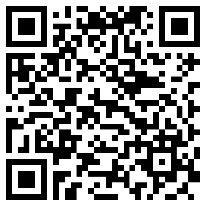 影片提供者：The China Current 片長（語言）：3分47秒（粵語旁白，中文字幕）影片來源：https://chinacurrent.com/education/article/2021/10/22680.html全球氣候危機、全球溫度上升的問題。減少使用煤電，停止對海外煤炭能源項目的投資。影片名稱：甚麼是《難民問題全球契約》？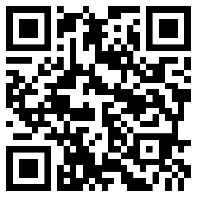 影片提供者：聯合國難民署片長（語言）：1分29秒（中、英文字幕）影片來源：https://www.unhcr.org/hk/what-we-do/global-compact對收容國的基建和服務帶來巨大的壓力。向收容國投入更多資源，讓當地居民和難民得以受惠。影片名稱：甚麼是全球大流行？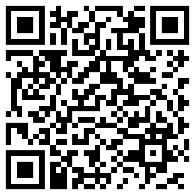 影片提供者：The China Current 片長（語言）：2分40秒（粵語旁白，中文字幕）影片來源：https://chinacurrent.com/hk/story/20393/health-emergency-explained由於新型冠狀病毒在全球廣泛地區迅速傳播，導致大量感染和死亡個案。提高衛生措施如重複呼籲國民正確地洗手和與其他人保持恰當的社交距離等，共同抗疫。是指藉著不同層次的政治互動過程，以處理全球問題，從而維持世界秩序。各國政府、國際政府組織、非政府組織、跨國企業。國際貿易、交通 、公共衛生、環境等。世界衞生組織。紅十字會／無國界醫生。《讓多邊主義的火炬照亮人類前行之路》國家主席習近平以視頻方式出席世界經濟論壇「達沃斯議程」對話會並發表特別致辭（2021年1月25日）… …習近平指出，世界上的問題錯綜複雜，解決問題的出路是維護和踐行多邊主義，推動構建人類命運共同體。——要堅持開放包容，不搞封閉排他。多邊主義的要義是國際上的事由大家共同商量著辦，世界前途命運由各國共同掌握。… …一個分裂的世界無法應對人類面臨的共同挑戰… …。要堅守和平、發展、公平、正義、民主、自由的全人類共同價值，共同維護世界和平穩定，建設開放型世界經濟。——要堅持以國際法則為基礎，不搞唯我獨尊。國際社會應該按照各國共同達成的規則和共識來治理… …。聯合國憲章是公認的國與國關係基本準則，要維護以聯合國爲核心的國際體系、以國際法爲基礎的國際秩序，維護多邊機構的權威性和有效性。要堅持通過制度和規則來協調規範各國關係… …。——要堅持協商合作，不搞衝突對抗。… …尊重和包容差異，不干涉別國內政，通過協商對話解決分歧。… …堅持互尊互諒，恪守互利共贏的合作觀。… …——要堅持與時俱進，不搞故步自封。21世紀的多邊主義要守正出新、面向未來，既要堅持多邊主義的核心價值和基本原則，也要立足世界格局變化，著眼應對全球性挑戰需要，在廣泛協商、凝聚共識基礎上改革和完善全球治理體系。… … 開放包容，不搞封閉排他；以國際法則為基礎，不搞唯我獨尊；協商合作，不搞衝突對抗；及與時俱進，不搞故步自封。影片名稱：在聯合國大會裡，大家都在談甚麼？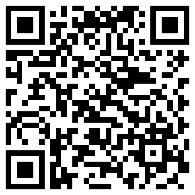 影片提供者：The China Current 片長（語言）：3分19秒（粵語旁白，中文字幕）影片來源：https://chinacurrent.com/education/article/2020/09/22546.html跨越國家和地區的界限；影響人類的共同福祉；需要跨國合作來進行監管和處理。〈威斯特伐利亞體系：現代國際關係的開端〉 （一）作者：劉建飛（2020） … …　　　1618年，歐洲發生了一場持續了30年的戰爭。歐洲各國損失慘重各國最後在威斯特伐利亞 (Westphalia) 舉行了和談會議。於1648年正式簽訂了《威斯特伐利亞和約》（簡稱《和約》）。　　《和約》最重要的一條就是訂明各邦國都享有主權，可以獨立地從事對外交往，包括宣戰和締結和約。這就是國家主權原則的由來。各國在領土主權及其他主權上是平等的，應當相互尊重。如果發生一國侵犯別國領土之類的涉及主權的事情，就是違反了各國認同的國際法則。〈威斯特伐利亞體系：現代國際關係的開端〉 （二）作者：劉建飛（2020） 　隨著人類文明的進步和國際體系的演進，主權國家越來越多，現在已經有193個主權國家，即聯合國正式成員國； 　　所有國家都將主權視爲最根本、最核心的國家利益，尤其是領土主權。… …1.《威斯特伐利亞和約》最重要的一條就是訂明各邦國都享有主權。T2.國家主權的意思是國定能獨立地從事對外交往，但不包括宣戰和締結和約。F3.各國在領土大小不一，所享有的主權多少應與領土大小相符，領土大的國家享有多些主權，領土小的國家享有的主權相對較少。F4.主權之中，以領土主權為一個國家最核心的國家利益。T影片名稱：國家安全影片系列第一集《國家與國家安全》(有關國家組成要素的部分)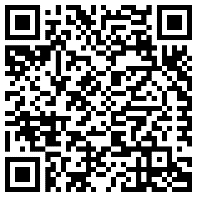 影片提供者：保安局片長（語言）：2分27秒（粵語旁白，中英文字幕）影片來源：https://www.facebook.com/christangpingkeung/videos/1052152802823012/?ref=embed_video&t=0《聯合國憲章》（1945）第一章 宗旨及原則第二條本組織及其會員國應遵行下列原則：一、	本組織係基於各會員國主權平等之原則。… …四、	各會員國在其國際關係上不得使用威脅或武力，或以與聯合國宗旨不符之任何其他方法，侵害任何會員國或國家之領土完整或政治獨立。… …七、本憲章不得認爲授權聯合國干涉在本質上屬於任何國家國內管轄之事件，且並不要求會員國將該項事件依本憲章提請解决；… …各會員國主權平等。領土完整或政治獨立。沒有授權。根據《聯合國憲章》第二條第七款：「本憲章不得認爲授權聯合國干涉在本質上屬於任何國家國內管轄之事件。」聯合國大會第一八八三次全體會議第二六二五（二十五）號决議（1970）《關於各國依聯合國憲章建立友好關係及合作之國際法原則之宣言》… …依照憲章不干涉任何國家國內管轄事件之義務之原則任何國家或國家集團均無權以任何理由直接或間接干涉任何其他國家之內政或外交事務。 因此，武裝干涉及對國家人格或其政治、經濟及文化要素之一切其他形式之干預或試圖威脅，均係違反國際法。… …各國依照憲章彼此合作之義務各國不論在政治、經濟及社會制度上有何差異… …均有義務在國際關係之各方面彼此合作，以期維持國際和平與安全… …。爲此目的：(a) 	各國應與其他國家合作以維持國際和平與安全；(b)	各國應合作促進對於一切人民人權及基本自由之普遍尊重與遵行 ，並消除一切形式之種族歧視及宗敎上一切形式之不容異己；(c)	各國應依照主權平等及不干涉原則處理其在經濟、社會、文化、技術及貿易方面之國際關係；(d)	聯合國會員國均有義務依照憲章有闢規定採取共同及個別行動與聯合國合作。… …1.依照聯合國憲章各國互助的原則，國家之間可直接或間接參與任何其他國家之內政或外交事務。F2.各國均有義務在國際關係各方面合作，以期維持國際和平與安全。T3.各國在經濟、社會、文化、技術及貿易方面之國際關係應只依照互惠互利原則處理。F4.依照聯合國憲章有關規定採取共同及個別行動與聯合國合作，是聯合國會員國應有的義務。T1945年，第二次世界大戰接近尾聲之時，各國滿目瘡痍，世界渴望和平。… …50個國家的代表… …舉行了聯合國國際組織會議，… …起草並簽署了《聯合國憲章》，從而建立了一個新的國際組織——聯合國，以期防止世界大戰再次發生。… …聯合國於1945年10月24日正式成立。如今，75多年過去了，聯合國仍致力於維護國際和平與安全，爲需要幫助的人提供人道主義援助，保護人權，捍衛國際法。… …聯合國制定了2030年可持續發展目標，致力於爲所有人實現一個更美好、更可持續的未來。聯合國各會員國也同意採取氣候行動，限制全球變暖。回顧過去，聯合國取得了諸多成就；展望未來，聯合國希望能取得新的成就。聯合國的歷史仍在書寫之中。世界大戰再次發生。國際和平與安全。「全球變暖」問題是跟全球國家的溫室氣體排放相關，因此需要全球的國家共同努力解決。減少溫室氣體的排放屬於各國的內政和主權範圍，因此需要聯合國各會員國的同意才能採取協調行動，以尊重主權平等原則。資源名稱：行動使命資源提供者：聯合國資源來源：https://www.un.org/zh/our-work準則百分比內容內容與課題的相關性資料及信息的清晰度及準確性40表達主題及內容表達的流暢度和完整性表達方式的創意和趣味性30製作技巧及執行視覺美感及效果多媒體的運用30年份   檢獲毒品重量（公斤）20192 15220203 47020214 06620226 900持續上升的趨勢，由2019的2 152公斤，增加至2022年的6 900公斤。政府部門部門網頁保安局禁毒處https://www.nd.gov.hk/tc/about_us.html香港警務處毒品調查科https://www.police.gov.hk/ppp_tc/04_crime_matters/drug/hkpadf.html香港海關https://www.customs.gov.hk/tc/about-us/ced-roles/anti-narcotics-investigation/index.html衛生署毒品管理科https://www.dh.gov.hk/tc_chi/main/main_hsto/main_hsto.html政府部門與禁毒相關工作範疇保安局禁毒處與其他政府部門及機構推行的禁毒教育和宣傳活動。制訂和檢討法例，以打擊毒品的非法製造、販運和吸食，並由警務處和海關採取執法行動。香港警務處毒品調查科致力打擊重大及集團式販毒活動、毒品輸入和輸出、製毒及毒品種植活動。香港海關偵查非法進口、出口、製造、分銷及濫用危險藥物的案件，並追查毒販的資產。衛生署毒品管理科管理美沙酮診所， 為吸毒者提供方便、合法、醫學上安全和有效的治療。年份全球毒品使用者20182.69億20192.75億20202.84億20212.96億持續上升的趨勢，由2018年的2.69億，增加至2021年的2.96億。 根據聯合國毒品和犯罪問題辦公室發布的《2023年世界毒品問題報告》，非法藥物供應持續增加，販運網絡日益靈活，大大加劇對醫療服務和執法應對工作造成威脅。各國應開展更多立足於學校、家庭和社區的毒品預防和治療措施，增加預防吸毒與戒毒治療的設施和服務。與此同時，各國應加強藥物監管，並與各國執法機構建立信任，以便互相分享情報，展開有效率的國際執法合作，以應對日益靈活的毒品犯罪和合成毒品的擴散。當今世界，毒品問題已經成為一個全球性的問題。針對毒品問題全球化的特點，我國已經與多數國家展開了禁毒合作，並且成為國際禁毒公約的締約國，不斷完善禁毒立法，嚴格管制易制毒化學品，矯治挽救吸毒人員，提高全民禁毒意識，開展國際禁毒合作，將毒品堵在國門之外。跨越國家和地區的界限； 影響人類的共同福祉；需要跨國合作來進行監管和處理。年份整體呈報吸毒者數目呈報21歲以下吸毒者數目20195 77549420205 77660720216 019873持續增加的趨勢，由2019年的5 775人，增加至2021年的6 019人。愈來愈多21歲以下香港青少年吸食毒品。21歲以下青少年吸食毒品的原因百分比*受到同輩朋友影響/想和同輩朋友打成一片58%解悶/情緒低落/壓力45%尋求快感或官能上的滿足31%出於好奇23%避免因沒有吸食毒品而感到不適6%朋輩影響／想和同輩朋友打成一片。紓解壓力／解悶／情緒低落。影片名稱：毒品害人•《驅魔》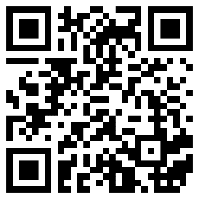 影片提供者：香港警務處片長（語言）：5分8秒（粵語）影片來源：https://www.youtube.com/watch?v=b9vV975fYaY毒品對人體健康的影響很大，例如會反應遲鈍、行路搖擺不定、說話語無倫次。販運毒品是違法行為，在一些國家對販毒的刑罰相當重，例如：判處死刑。因為毒品對人體健康的影響很大，而且容易留有後遺症。一旦染上毒癮，戒除毒癮的過程相當痛苦，所以必須堅拒毒品。（其他言之成理的答案也可接受）我認為香港政府應該加強宣傳，向青少年講解毒品的危害，使青少年對毒品有所警覺，以免誤入歧途。（其他言之成理的答案也可接受）資源名稱：多管齊下抗毒資源提供者：保安局禁毒處資源來源：https://www.nd.gov.hk/tc/made.html 準則百分比內容內容與主題的相關性內容陳述表達的流暢度資料及信息的清晰度及準確性40創意內容的創意及原創性表達方式的創意和趣味性30製作技巧及執行視覺美感及效果多媒體的運用30簡單描述和反思從參觀活動獲取的知識（例如：從館內展品、訪客活動等方面）以相片作記錄例子：透過館內的「毒品X光機」，了解不同的毒品會如何摧毀吸毒者的身體和健康，令我明白毒品嚴重影響人體健康，我們必須堅拒毒品。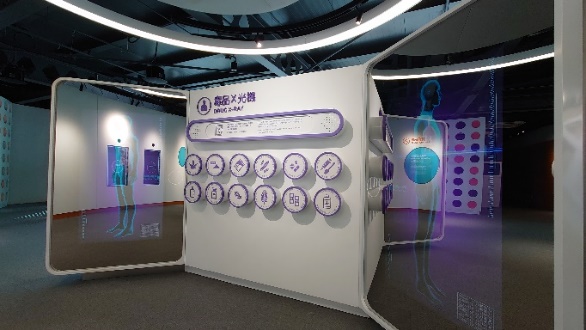 聯合國毒品和犯罪問題辦公室旨在幫助各成員國打擊非法藥物、犯罪和恐怖主義。聯合國毒品和犯罪問題辦公室三項主要工作爲：通過實地技術協作項目提高各成員國打擊非法藥物、犯罪與恐怖主義的能力通過調查與分析，增進對藥物和犯罪問題的瞭解與認識，豐富政策和行動决策的證據基礎通過規範性工作協助各國批准、執行相關的國際條約，在國內針對藥物、犯罪及恐怖主義立法，爲條約及理事機構提供秘書處及實質性服務通過教育活動與科學研究，聯合國毒品和犯罪問題辦公室努力讓年輕人不使用非法藥物，讓藥物依賴者尋求治療，讓政府將藥物使用看成是一項健康問題，而不是將其當作一種犯罪。打擊非法藥物及國際犯罪。聯合國毒品和犯罪問題辦公室的主要工作具體工作內容實地技術協作•       •協助各國批准、執行相關的國際條約，在國內針對藥物、犯罪及恐怖主義立法，爲條約及理事機構提供秘書處及實質性服務調查與分析•       •增進對藥物和犯罪問題的瞭解與認識，豐富政策和行動决策的證據基礎規範性工作•       •提高各成員國打擊非法藥物、犯罪與恐怖主義的能力A立法規管B源頭堵截C加強罰則D教育活動與科學研究參考答案：D參考答案：D聯合國毒品和犯罪問題辦公室將各國聚集一起，透過轉讓知識、技能和信息，有助各國應對共同的挑戰，並在行動、法律和政治層面找到有效的解决方案，主要工作包括：支持各國努力有效保障邊境、港口、機場和海域安全—幫助各國建立邊境聯絡處，確保海港和陸港以及機場的貨物管制，加强對機場犯罪和恐怖主義的偵查，全面打擊發生在國家海域和公海的犯罪。支持建設區域和全球執法網絡—加强執法人員開展聯合或並行行動的能力，促進情報共享和警方與警方之間的合作。加强國際合作的有效性—支持聯網和能力建設，以及開發實用方法和知識庫，在包括引渡、司法協助和資産追回等方面，充分發揮國際公約的潛力。爲多利益攸關方夥伴關係創建平台—，透過政府和非政府機構，如民間社會、私營部門和相關的區域、國家和地方機構，支持會員國在優先領域的工作。(i)促進各國情報共享(ii)幫助各國建立邊境聯絡處(iii)加强各國在引渡、司法協助和資産追回等方面合作(iv)為民間社會、私營部門和相關的區域、國家和地方機構創建合作平台A(i)、(ii) 、(iii)B(i)、(ii)、(iv)C(ii)、(iii)、(iv)D(i)、(ii)、(iii)、(iv)參考答案：D參考答案：D國際刑事警察組織（又稱國際刑警組織），是一個政府間的國際機構，有196成員國，目的是通過成員國的警察共同努力，讓世界變得更安全。國際刑警組織是一個國際性組織，一個全球性的合作平台，讓警察能夠直接與他們的同行合作，所有的行動都是政治中立的，並在不同國家的現行法律範圍內活動。在打擊販運毒品方面，由於販運毒品的類型和使用的路線在不斷變化，各國必須共同努力打擊販毒。國際刑警組織通過以下方式協助國家、區域和國際執法機構打擊非法生產、販運和濫用毒品：協助執行全球性打擊販毒行動； 對販毒路線、作案手法和所涉犯罪網絡進行情報分析； 對世界各地的警察進行綜合訓練，確保世界各地的警察具備預防、調查和破壞毒品販運的知識和技能。A國際刑事警察組織是一個非政府組織B國際刑事警察組織所有的行動都是政治中立C國際刑事警察組織是亞太地區的區域仲裁機構D國際刑事警察組織可自由進出全球不同國家執法參考答案：B參考答案：B香港警隊毒品調查科與國際刑警組織毒品組進行網上分享會，以加深人員對疫情期間全球毒品趨勢的認識及理解。國際刑警組織毒品組協助國家、區域和國際執法機構執行全球性行動、分析犯罪情報和進行綜合培訓，以打擊非法生產、販運及濫用毒品。國際刑警組織人員分享了他們在打擊毒品方面的職責和專長，以及疫情對全球販毒活動的影響，包括製毒地點的變化、走私毒品的方法等。他們亦提出毒品調查科與國際刑警組織能如何合作解決全球毒品問題。毒品調查科人員則分享了他們就疫情對香港販毒活動影響的觀察，特別是在最近檢獲破紀錄毒品數量的案件中所觀察到的新運作模式。A制定打擊毒品法例B分析犯罪情報和進行綜合培訓C打擊非法生產、販運及濫用毒品D協助國家、區域和國際執法機構執行全球性行動參考答案：A參考答案：A(i)全球毒品趨勢(ii)疫情對香港販毒活動影響的觀察(iii)國際刑警組織人員在打擊毒品方面的職責和專長(iv)毒品調查科與國際刑警組織在全球毒品問題上的合作A(i)、(ii)B(i)、(iii)、(iv)C(ii)、(iii)、(iv)D(i)、(ii)、(iii)、(iv)參考答案：D參考答案：D非政府組織是在地方、國家或國際級別上組織起來的非營利性的、自願公民組織。非政府組織面向任務、由興趣相同人們推動，它們提供各種各樣的服務和發揮人道主義作用，向政府反映公民關心的問題、監督政策和鼓勵在社區水平上的政治參與。它們提供分析和專門知識，充當早期預警機制，幫助監督和執行國際協議。國際公法認為國際非政府組織必須是私人發起組成的社會團體，向國際社會推行非營利性和非國家性的國際活動，並且是具備非政府性的私人性質之組織；組織成員具有國際性，不會單獨來自一個國家或地區，是以非營利為目的的社團結構，具有獨立的行政管理的機關。A以營利為目標B組織成員具有國際性C具有獨立的行政管理的機關D是私人發起組成的社會團體參考答案：A參考答案：A世界禁毒聯合會（WFAD）是一個由非政府組織和個人組成的組織。WFAD 成立於 2009 年，其目標是為無毒世界而努力。WFAD 的成員關注非法藥物使用正在削弱傳統價值觀，並威脅到世界各地的家庭、社區和政府機構。WFAD 標誌著一個全球組織網絡的啟動，這些組織聯合支持聯合國的麻醉品公約。WFAD 的任務之一是組織一年兩次的世界禁毒論壇。世界禁毒論壇是一個全球性會議，匯聚各大洲在基層社會致力推動預防藥物濫用的志願者、專業人士或政策制定者。WFAD相信最重要的是要辨識和推廣有效並有助於減少藥物濫用的政策和計劃的良好例子。一年中的每一天，在世界的各個角落，人們都在為防止藥物濫用做著重要的工作。對於相關人員而言，相互了解、交流經驗並建立跨國界的網絡非常重要。(i)世界禁毒聯合會的目標是為無毒世界而努力(ii)世界禁毒聯合會聯合支持聯合國的麻醉品公約(iii)世界禁毒聯合會是一個由非政府組織和個人組成的組織A(i)B(i)、(ii)C(ii)、(iii)D(i)、(ii)、(iii)參考答案：D參考答案：D非法藥物使用正在削弱傳統價值觀，並威脅到世界各地的家庭、社區和政府機構。因為這些政策和計劃的良好例子可促進預防藥物濫用的人員之間的經驗交流和相互了解，有助建立跨國界的藥物濫用防治的網絡。國際預防毒品及物質濫用非政府組織聯合會（International Federation of Non-Government Organisations for the Prevention of Drug and Substance Abuse (IFNGO)）首要目的爲：在地區和國際非政府組織間建立一致、和諧及富有成效的組織網絡，開展預防和控制毒品濫用活動，從而進一步聯合更多力量，實現無毒社會。由中國藥物濫用防治協會主辦的第28屆IFNGO世界大會暨第18屆中國藥物濫用防治協會學術會議主題爲「藥物濫用干預：從政策到臨床」，除邀請IFNGO各成員代表外，還邀請了世界衞生組織有關部門官員參會，與我國藥物濫用防治工作者共同參與世界藥物濫用防治工作交流。參加者包括：IFNGO各成員代表、世界衞生組織有關部門官員，以及中國藥物濫用防治工作者。目的：參與世界藥物濫用防治工作交流。在地區和國際非政府組織間建立關係；開展預防和控制毒品濫用活動。非政府組織網頁香港戒毒會https://www.sarda.org.hk/education.html 香港社會服務聯會https://www.hkcss.org.hk/社區藥物教育輔導會www.cdac.org.hk獅子會https://www.lionsclubs.org.hk/tc/page/name/lions_anti_drug_foundation非政府組織禁毒教育的工作範疇香港戒毒會提供戒毒治療及復康服務，舉辦禁毒教育講座。香港社會服務聯會倡議藥物濫用防治政策，進行與毒品相關的資料搜集及研究。社區藥物教育輔導會提供戒毒復康服務。獅子會舉行全港性大型禁毒活動，組織青少年禁毒隊伍。（記者）問：今天是「國際禁毒日」。你能否介紹中方在開展國際禁毒合作方面所做工作？（外交部發言人）答：… …在毒品問題成爲全球性問題的今天，中國政府在堅定推進國內禁毒工作的同時，也在堅持和平共處五項原則的基礎上，積極推進並參與國際禁毒合作。比如說，中國加入了聯合國有關禁毒公約，積極深化與聯合國麻醉品委員會、毒品和犯罪問題辦公室等國際多邊禁毒機構合作，並與有關國家開展了各種形式的禁毒合作，與多國簽署了雙邊禁毒合作協議。同時，我們還積極支持和促進次區域禁毒合作，幫助周邊國家開展禁毒工作。中方還與國際社會開展了多種形式的禁毒情報交流、培訓與執法合作，有效打擊了跨國毒品犯罪。… …中方將一如既往地與世界各國開展有效合作，共同爲打造一個“無毒的世界”而不懈努力。中國政府積極參與國際禁毒事務從1985年起，中國加入多項與禁毒相關的聯合國公約，包括《1961年麻醉品單一公約》、《1971年精神藥物公約》及《聯合國禁止非法販運麻醉藥品和精神藥物公約》。多年來，中國多次派代表團出席聯合國、國際刑警組織、世界海關組織和世界衞生組織召開的禁毒國際會議。中國不斷加強與外國的雙邊、多邊國際禁毒合作多年來，中國與多個國家開展了不同形式的禁毒合作，例如與美國簽署包括禁毒合作內容的《中美聯合聲明》，兩國政府互派禁毒聯絡官；與墨西哥、印度、巴基斯坦、哥倫比亞、塔吉克斯坦等國政府簽署了多邊禁毒合作協議，加強禁毒情報交流、培訓與執法合作；與緬甸、老撾、越南等國建立邊境地區緝毒執法合作聯絡官制度；與美國、加拿大、日本、韓國等國家警方，通過國際禁毒情報交流和司法協助，多次聯合破獲販毒案件，有效地打擊了跨國毒品犯罪活動。中國政府儘自己的力量，積極幫助周邊國家開展禁毒工作從1990年起，中國通過技術援助、農業支援、開發旅遊資源等多種形式，主動幫助緬甸和老撾北部傳統罌粟種植地區開展替代發展工作。這些工作，在一定程度上推動了該地區經濟社會的發展，有助於減輕「金三角」毒品對中國和國際社會的威脅。在國際合作中，中國得到了聯合國禁毒機構的大力支持和幫助。A《兒童權利公約》B《聯合國反腐敗公約》C《1961年麻醉品單一公約》D《聯合國氣候變化框架公約》參考答案：C參考答案：C(i)聯合國(ii)國際刑警組織(iii)世界海關組織(iv)世界貿易組織A(i)、(ii)、(iii)B(i)、(ii)、(iv)C(ii)、(iii)、(iv)D(i)、(ii)、(iii)、(iv)參考答案﹕A參考答案﹕A(i)司法協助(ii)禁毒情報交流(iii)簽署多邊禁毒合作協議(iv)建立邊境地區緝毒執法制度A(i)、(ii)B(i)、 (iv)C(ii)、(iii)、(iv)D(i)、(ii)、(iii)、(iv)參考答案：D參考答案：D中國通過提供技術援助、農業支援、開發旅遊資源等多種形式，主動幫助緬甸和老撾北部傳統罌粟種植地區開展替代發展工作。這些工作在一定程度上推動了該地區經濟社會的發展，有助於減輕「金三角」毒品對中國和國際社會的威脅。在東盟和中國禁毒合作機制下取得的成果 東盟和中國在毒品預防教育、緝毒執法、戒毒康復、替代發展等領域開展了有效的合作，取得了豐碩的成果，進一步擴大本地區禁毒工作在國際社會上的影響力，提高打擊跨國毒品犯罪的能力，以及推動替代工作的發展。中國和東盟國家開展禁毒國際合作情況 2000年以來，中國先後與東盟國家中的泰國、老撾、緬甸、越南、菲律賓等國政府簽署了禁毒合作諒解備忘錄。在雙邊禁毒合作諒解備忘錄機制下，與泰國、老撾、緬甸等國每年舉行中央和邊境地區會晤。2003年7月，中老緬泰四國禁毒主管部門聯合組織實施了湄公河禁毒考察，通過了合作打擊沿河販毒活動的行動計劃。在東盟和中國禁毒合作機制下中國開展替代發展工作情況 替代發展是從根本上解決毒品問題的重要途徑。截至2004年底，中國中央和地方政府及企業已累計投入資金和實物5億多元人民幣，幫助緬甸、老撾等國家開展了替代發展工作，在資金、技術、市場、關稅等方面提供了優惠條件，不斷萎縮本地區的罌粟種植面積。緬甸和老撾完成替代種植面積60多萬畝，包括水稻、玉米、蕎麥、熱帶水果、橡膠、甘蔗、林木、香料、茶葉等。(i)合作打擊販毒活動(ii)簽署禁毒合作諒解備忘錄(iii)每年舉行中央和邊境地區會晤(iv)聯合組織實施湄公河禁毒考察A(i)、 (iii)B(i)、(ii)、(iv)C(ii)、(iii)、(iv)D(i)、(ii)、(iii)、(iv)參考答案：D參考答案：D加强與外國的雙邊、多邊國際禁毒合作；開展多種形式的禁毒情報交流、培訓與執法合作；幫助周邊國家開展禁毒工作。《中華人民共和國禁毒法》第五章 禁毒國際合作第五十三條 	中華人民共和國根據締結或者參加的國際條約或者按照對等原則，開展禁毒國際合作。第五十四條 	國家禁毒委員會根據國務院授權，負責組織開展禁毒國際合作，履行國際禁毒公約義務。第五十五條 	涉及追究毒品犯罪的司法協助，由司法機關依照有關法律的規定辦理。第五十六條 	國務院有關部門應當按照各自職責，加强與有關國家或者地區執法機關以及國際組織的禁毒情報信息交流，依法開展禁毒執法合作。經國務院公安部門批准，邊境地區縣級以上人民政府公安機關可以與有關國家或者地區的執法機關開展執法合作。第五十七條 	通過禁毒國際合作破獲毒品犯罪案件的，中華人民共和國政府可以與有關國家分享查獲的非法所得、由非法所得獲得的收益以及供毒品犯罪使用的財物或者財物變賣所得的款項。第五十八條 	國務院有關部門根據國務院授權，可以通過對外援助等渠道，支持有關國家實施毒品原植物替代種植、發展替代産業。A國務院B最高人民法院C國家監察委員會D最高人民檢察院參考答案：A參考答案：A(i)禁毒情報信息交流(ii)依法開展禁毒執法合作(iii)舉辦禁毒研討會A(i)B(i)、 (ii)C(ii)、(iii)D(i)、(ii)、(iii)參考答案：B參考答案：BA民政部門B外交部門C公安部門D司法部門參考答案：C參考答案：CA提供戒毒康復B加強緝毒執法C推行毒品預防教育D發展替代産業參考答案：D參考答案：D地處中國西南邊陲的雲南與緬甸、老撾、越南接壤，毗鄰境外毒源地「金三角」，一直是中國禁毒鬥爭的最前沿和主戰場。目前雲南毒品案件呈現出四個新趨勢：一是採取網約車、自駕車方式運輸毒品案件增多；二是毒品運輸路綫南移；三是毒品藏匿方式隱蔽程度增高；四是毒品運輸方式多樣化，物流、快遞需重點關注。從毒品運輸方式來看，網約車因運輸成本逐步降低，且無需身份信息核實，加之相關從業人員身份混雜，毒品查控力度較低，運輸的隱蔽性極大提升，故呈現出逐步取代傳統運輸方式的趨勢。從毒品藏匿手段來看，目前已經出現將毒品溶於食用酒精等液體中藏帶，並通過物流郵寄方式運輸的案例。隱蔽的藏匿方式提升了查緝難度，且在毒品的數量認定等證據固定上也存在難點。因為雲南省位於中國西南邊陲，與緬甸、老撾、越南接壤，毗鄰境外毒源地「金三角」，一直是中國禁毒鬥爭的最前沿和主戰場。(i)毒品運輸路綫北移(ii)毒品運輸方式多樣化(iii)毒品藏匿方式隱蔽程度增高(iv)採取網約車、自駕車方式運輸毒品案件增多A(i)、(ii) B(ii)、(iii)C(ii)、(iii)、(iv)D(i)、( iii)、(iv)參考答案﹕C參考答案﹕C(i)毒品查控力度較低(ii)運輸的隱蔽性極大(iii)提升增加毒品查緝難度(iv)難以進行毒品的數量認定A(i)、(ii) B(ii)、(iii)C(iii)、(iv)D(i)、(ii)、(iii)、(iv)參考答案﹕D參考答案﹕D2013年3月，雲南公安邊防總隊與老撾開展聯合執法合作將毒品截獲，成功破獲一起特大跨國販毒案件，繳獲冰毒579.7公斤，抓獲犯罪嫌疑人5名，扣押涉案船隻1艘。這宗案件是中老兩國利用中（國）老（撾）緬（甸）泰（國）四國聯合巡邏執法合作機制破獲的首例跨國毒品案件，有力打擊和震懾了湄公河流域的跨國毒品犯罪活動。隨著湄公河聯合巡邏執法的不斷深入，雲南公安邊防總隊不斷鞏固中老緬泰每月1次的常態化聯合巡邏執法和多邊信息交流，探索建立了中越、中老邊境聯合反恐、禁毒機制，同時不斷加大對外執法援助力度，共同致力於打擊跨國販毒活動，維護邊境地區的安全穩定，有效遏制了毒品滲透內流。雲南不斷鞏固和完善與周邊國家和地區禁毒機構的雙邊、多邊禁毒合作機制。2017年，全省各級禁毒部門與緬、老、越、泰邊境禁毒部門開展會談會晤26次，聯合辦案、聯合掃毒34次，抓獲涉毒違法犯罪嫌疑人100餘人，繳獲毒品1.2噸、槍支2支、子彈45發。A司法合作B經濟合作C毒品研究合作D聯合巡邏執法合作參考答案﹕D參考答案﹕D          2002年以來，雲南警官學院共爲緬甸、老撾、越南等國培訓禁毒執法官員440餘名，極大地促進了我國與有關國家的禁毒執法合作，更加有效地打擊了跨國毒品犯罪。近年來，中柬兩國警務交流和禁毒合作不斷加强，例如雲南省禁毒委員會和省公安廳委托雲南警官學院承辦柬埔寨高級禁毒官員研修班。此次研修班將進一步加强兩國禁毒執法部門的交流。來自柬埔寨的禁毐官員就當今國際毒品形勢與國際禁毒執法合作、毒品預防與戒毒等問題與來自雲南省公安廳和雲南警官學院的專家學者進行研討，進一步推進兩國間的禁毒執法合作，提高共同打擊跨國販毒活動、減少毒品危害的能力，爲維護兩國社會穩定和兩國人民的和平安做出積極貢獻。A舉辦禁毒官員培訓B提供禁毒情報交流C給予毒品預防意見D定立區域毒品巡邏執法機制參考答案﹕A參考答案﹕A(i)戒毒(ii)毒品預防(iii)當今國際毒品形勢(iv)國際禁毒執法合作A(i)、(ii) B(ii)、(iii)C(iii)、(iv)D(i)、(ii)、(iii)、(iv)參考答案﹕D參考答案﹕D在中國政府的大力倡導下，中國雲南省各級政府從90年代起，通過多種形式，主動幫助緬甸和老撾北部傳統罌粟種植地區開展替代發展工作，並從資金、技術、市場、關稅等方面提供優惠條件。2000年，中國政府頒布專門的規定，對雲南省企業境外替代發展産品返銷中國免徵進口關稅和進口增值稅。與周邊國家、地區開展情報交流；與周邊國家、地區開展案件協查；國際合作研究及培訓。《雲南省禁毒條例》已由雲南省第十三屆人民代表大會常務委員會第二次會議於2018年3月31日修訂通過，現將修訂後的《雲南省禁毒條例》予以公布，自2018年6月1日起施行。第五章　禁毒國際合作第五十條	省人民政府和邊境地區州（市）、縣（市、區）人民政府及有關部門可以根據國家相關部門授權依法開展禁毒國際交流與合作，與周邊國家、地區建立禁毒合作機制，開展情報交流、案件協查、國際合作研究及培訓等活動。雲南省第十三屆人民代表大會常務委員會。建立禁毒合作機制，開展情報交流、案件協查、國際合作研究及培訓等活動。毒品問題並無地域界限，其跨國性質有賴各司法管轄區通力合作，共同應對。在國際和區域禁毒工作上，香港特別行政區政府一直悉力以赴，與對外合作夥伴建立了廣泛網絡，致力打擊毒品這全球性問題。國際公約香港恪守三條與禁毒有關的國際公約，分別是《1961年麻醉品單一公約》、《1971年精神藥物公約》及《1988年聯合國禁止非法販運麻醉藥品和精神藥物公約》。這三條國際公約為全球合作對付毒品問題提供條約依據。香港不時檢討規管麻醉品及精神藥物的制度，確保符合公約的規定。A《1912海牙禁止鴉片公約》B《1961年麻醉品單一公約》C《1971年精神藥物公約》D《1988年聯合國禁止非法販運麻醉藥品和精神藥物公約》參考答案：A參考答案：A國際合作          香港素來大力支持國際間的禁毒努力，並積極參與區域性或國際性的禁毒會議，確保香港的禁毒工作達到國際水平。每年，香港特區都會以中國代表團成員身分，出席聯合國有關毒品的中央決策組織 — 麻醉品委員會 — 的周年會議。當局會不時引入立法措施，落實聯合國麻醉藥品委員會的決定。          在打擊毒品的工作上，香港警務處和香港海關與其內地和海外合作單位、區域及國際組織合作無間，彼此互通情報，緊密配合行動，又經常交流販毒和吸毒的最新形勢。兩部門每年都會派員代表香港特區參加「國際緝毒會議」，亦以準成員身分參與「亞太地區禁毒執法機構負責人會議」，與各國高層禁毒執法人員，交流與毒品有關的情報，研究對付跨國毒販的行動策略。A亞太經濟合作會議B商業罪案國際會議C聯合國麻醉品委員會周年會議D地球、能源與環境科學碳中和國際會議參考答案：C參考答案：C(i)互通情報(ii)緊密配合行動(iii)參加國際及地區緝毒會議，交流與毒品有關的情報及研究行動策略(iv)交流販毒和吸毒的最新形勢A(i)、(iii)B(ii)、(iv)C(i)、(iii)、(iv)D(i)、(ii)、(iii)、(iv)參考答案﹕D參考答案﹕D粵、深、港、澳合作位處中國人流貨流最頻繁地區，香港一直與廣東省、深圳市及澳門特區緊密合作，處理在區域層面的毒品問題。在打擊跨境毒品活動方面，警察與海關通力合作，透過有效機制，與粵、深、澳等地的緝毒部門保持緊密聯繫。各方定期舉行會議，商討策略，檢視跨境販毒吸毒的形勢；各單位設有專責聯絡人員，確保情報能適時交換；又會彼此配合，不時採取執法行動。參與區域性或國際性的禁毒會議；與廣東省、深圳市及澳門特別行政區緊密合作處理區域層面的毒品問題。中緬泰聯合偵破「7·28」 特大跨國制販毒品案 1999年7月28日，中國雲南省公安機關獲悉境外大毒梟譚某準備向我國販毒的線索後，遂立案偵查，代號「7·28」販毒案。隨後，中國10個省（區市）警方通過5年的艱苦偵查，並在緬甸、泰國和中國香港特別行政區以及國際刑警組織的通力協助下，徹底摧毀了以譚某為首的制販海洛因犯罪集團和以劉某、陳某為首的制販冰毒犯罪集團。中美印聯合偵破「125」跨國販毒案 2001年9月，中國警方從美國司法部緝毒署獲悉，以王某為首的販毒團夥多次將「金三角」地區毒品販往美國。中國警方決定立案偵查，專案代號「125」。經過20多個月的縝密偵查，中國和美國警方逐步摸清了該團夥在中國、美國、緬甸等國家和中國香港特別行政區的販毒網絡及活動規律。2003年5月16日，中國和美國警方分別在中國福州和美國紐約同時採取收網行動，抓獲了王某等人。隨後，印度和中國香港特別行政區警方又抓獲了其餘犯罪嫌疑人。 (i)配合偵查(ii)採取執法行動(iii)提供販毒網絡情報A(i)B(i)、(ii)C(ii)、(iii)D(i)、(ii)、(iii)參考答案﹕D參考答案﹕D影片名稱：《友毒 ． 誘毒》足本版影片提供者：香港警務處毒品調查科片長（語言）：26分33秒（粵語旁白，中文字幕）影片來源：https://www.police.gov.hk/ppp_tc/04_crime_matters/drug/videos.html年輕人對販毒刑罰的誤解和找快錢的心態。不會。大家攜手向身邊的家人、朋友、青少年宣揚抗毒訊息，加強青少年抗毒信念。